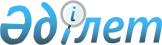 О меpах по pеализации пpоектов по пpоизводству и пеpеpаботке сельскохозяйственной пpодукции по изpаильской технологии фиpмы "Меpхав"Постановление Кабинета Министpов Республики Казахстан от 14 июня 1993 г. N 503



                                                        (Извлечение)




        В целях реализации проектов по производству и переработке 
сельскохозяйственной продукции и использования передовой израильской
технологии Кабинет Министров Республики Казахстан постановляет:




        3. Подтвердить, что Кабинет Министров Республики Казахстан 
выступает гарантом по указанным кредитным линиям на сумму 110 млн.
долларов США.




        4. Установить, что погашение основных сумм кредитов и сопутствующих
расходов по ним осуществляется в установленные кредитными соглашениями 
сроки самостоятельно главами областных администраций пропорционально 
суммам, используемым ими на оплату проектов в рамках этих кредитных
линий. 




        5. Установить, что на глав областных администраций возлагается
персональная ответственность за эффективное освоение кредитов и
своевременное погашение задолженности по выделенным кредитам.




        6. Министерству внешнеэкономических связей Республики Казахстан
обеспечить оформление и выдачу лицензий на экспорт ресурсов в пределах
установленных квот по областям для своевременного и полного погашения
задолженности по указанным кредитам.





    Премьер-министр
  Республики Казахстан

                                               Приложение



                                   к постановлению Кабинета Министров
                                          Республики Казахстан
                                        от 14 июня 1993 г. N 503











                                                  РАСПРЕДЕЛЕНИЕ








            валютных средств, подлежащих перечислению на спецсчет в Алем




      Банк Казахстан для осуществления оплаты авансов, страховых
      взносов, банковских комиссионных и процентов в соответствии
      с условиями Кредитных соглашений с Вестдойче Ландесбанк и
      Апоалим Б.М., заключенных для финансирования контрактов 
      фирмы "Мерхав" (в долларах США)
__________________________________________________________________________
  Области                 !          Сумма          ! Сумма валютных
                          !        контракта        ! средств, подлежащих
                          !                         ! перечислению
----------------------------------------------------------------------------
Акмолинская                      11287080                    1955000
Алматинская                      10169895                    1759500
Жамбылская                       23841160                    4131000
Мангистауская                     5419468                    935000
Северо-Казахстанская              3100000                    535500
Тургайская                        3100000                    535500
Южно-Казахстанская               32016034                   5542000
Кустанайская                      6200000                   1071000
Карагандинская                    3100000                    535500
          ИТОГО                  98233637                   17000000
    

      
      


					© 2012. РГП на ПХВ «Институт законодательства и правовой информации Республики Казахстан» Министерства юстиции Республики Казахстан
				